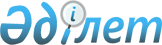 Об утверждении бюджета Акжаркынского сельского округа Акжарского района на 2024-2026 годыРешение Акжарского районного маслихата Северо-Казахстанской области от 27 декабря 2023 года № 13-10
      Сноска. Вводится в действие с 01.01.2024 в соответствии с пунктом 7 настоящего решения.
      В соответствии со статьями 9-1, 75 Бюджетного кодекса Республики Казахстан от 4 декабря 2008 года, статьей 6 Закона Республики Казахстан от 23 января 2001 года "О местном государственном управлении и самоуправлении в Республике Казахстан" Акжарский районный маслихат Северо-Казахстанской области РЕШИЛ:
      1. Утвердить бюджет Акжаркынского сельского округа Акжарского района на 2024-2026 годы согласно приложениям 1, 2 и 3 к настоящему решению соответственно, в том числе на 2024 год в следующих объемах:
      1) доходы – 49 062 тысяч тенге:
      налоговые поступления – 3 119 тысяч тенге;
      неналоговые поступления – 0 тенге;
      поступления от продажи основного капитала – 545 тысяч тенге;
      поступления трансфертов – 45 398 тысяч тенге; 
      2) затраты – 49 536,4 тысяч тенге;
      3) чистое бюджетное кредитование – 0 тенге, в том числе:
      бюджетные кредиты – 0 тенге;
      погашение бюджетных кредитов – 0 тенге;
      4) сальдо по операциям с финансовыми активами – 0 тенге:
      приобретение финансовых активов – 0 тенге;
      поступления от продажи финансовых активов государства – 0 тенге;
      5) дефицит (профицит) бюджета – -474,4 тысяч тенге;
      6) финансирование дефицита (использование профицита) бюджета – 474,4 тысяч тенге:
      поступление займов – 0 тенге;
      погашение займов – 0 тенге;
      используемые остатки бюджетных средств – 474,4 тысяч тенге.
      Сноска. Пункт 1 в редакции решения Акжарского районного маслихата Северо-Казахстанской области от 30.04.2024 № 18-2 (вводится в действие с 01.01.2024).


      2. Установить, что доходы бюджета сельского округа на 2024 год формируются в соответствии с Бюджетным Кодексом Республики Казахстан от 4 декабря 2008 года за счет следующих налоговых поступлений:
      1) индивидуальный подоходный налог по доходам, подлежащим обложению самостоятельно физическими лицами, у которых на территории Акжаркынского сельского округа расположено заявленное при постановке на регистрационный учет в органе государственных доходов:
      место нахождения – для индивидуального предпринимателя, частного нотариуса, частного судебного исполнителя, адвоката, профессионального медиатора;
      место жительства – для остальных физических лиц;
      2) налог на имущество физических лиц по объектам обложения данным налогом, находящимся на территории Акжаркынского сельского округа;
      3) земельный налог на земли населенных пунктов с физических и юридических лиц по земельным участкам, находящимся на территории Акжаркынского сельского округа;
      4) налог на транспортные средства:
      с физических лиц, место жительства которых находится на территории Акжаркынского сельского округа;
      с юридических лиц, место нахождения которых, указываемое в их учредительных документах, располагается на территории Акжаркынского сельского округа;
      5) плата за размещение наружной (визуальной) рекламы:
      на открытом пространстве за пределами помещений в селе;
      в полосе отвода автомобильных дорог общего пользования, проходящих через территории сельского округа;
      на открытом пространстве за пределами помещений вне населенных пунктов и вне полосы отвода автомобильных дорог общего пользования.
      3. Установить, что доходы бюджета сельского округа на 2024 год формируются за счет следующих неналоговых поступлений:
      1) штрафы, налагаемые акимами сельских округов за административные правонарушения;
      2) добровольные сборы физических и юридических лиц;
      3) доходы от коммунальной собственности сельского округа (коммунальной собственности местного самоуправления):
      поступления части чистого дохода коммунальных государственных предприятий, созданных по решению аппарата акима сельского округа;
      доходы на доли участия в юридических лицах, находящиеся в коммунальной собственности сельского округа (коммунальной собственности местного самоуправления);
      доходы от аренды имущества коммунальной собственности сельского округа (коммунальной собственности местного самоуправления);
      другие доходы от коммунальной собственности сельского округа (коммунальной собственности местного самоуправления);
      4) другие неналоговые поступления в бюджет сельского округа.
      4. Поступлениями в бюджет сельского округа от продажи основного капитала являются деньги от продажи государственного имущества, закрепленного за государственными учреждениями, финансируемыми из бюджета сельского округа.
      5. Поступлениями трансфертов в бюджет сельского округа являются трансферты из районного, республиканского бюджета.
      6. Учесть, что в бюджете сельского округа на 2024 год предусмотрен объем субвенции, передаваемой из районного бюджета в бюджет округа в сумме 44 789 тысяч тенге.
      6-1. Предусмотреть расходы бюджета сельского округа за счет свободных остатков бюджетных средств, сложившихся на начало финансового года и возврата целевых трансфертов из областного бюджета, неиспользованных (недоиспользованных) в 2023 году, согласно приложению 2 к настоящему решению.
      Распределение сумм свободных остатков бюджетных средств, сложившихся на начало финансового года и возврат целевых трансфертов из районного бюджета определяется решением акима Акжаркынского сельского округа Акжарского района Северо-Казахстанской области "О реализации решения Акжарского районного маслихата "Об утверждении бюджета Акжаркынского сельского округа Акжарского района на 2024-2026 годы.
      Сноска. Решение дополнено пунктом 6-1 в соответствии с решением Акжарского районного маслихата Северо-Казахстанской области от 30.04.2024 № 18-2 (вводится в действие с 01.01.2024).


      7. Настоящее решение вводится в действие с 1 января 2024 года. Бюджет Акжаркынского сельского округа Акжарского района на 2024 год
      Сноска. Приложение 1 в редакции решения Акжарского районного маслихата Северо-Казахстанской области от 30.04.2024 № 18-2 (вводится в действие с 01.01.2024). Бюджет Акжаркынского сельского округа Акжарского района на 2025 год Бюджет Акжаркынского сельского округа Акжарского района на 2026 год Распределение расходов бюджета Акжаркынского сельского округа на 2024 год за счет свободных остатков бюджетных средств, сложившихся на 1 января 2024 года и возврата неиспользованных (недоиспользованных) в 2023 году целевых трансфертов из районного бюджета
      Сноска. Решение дополнено приложением 4 в соответствии с решением Акжарского районного маслихата Северо-Казахстанской области от 30.04.2024 № 18-2 (вводится в действие с 01.01.2024).
					© 2012. РГП на ПХВ «Институт законодательства и правовой информации Республики Казахстан» Министерства юстиции Республики Казахстан
				
      Председатель Акжарского районного маслихата 

М. Жусупбеков
Приложение 1к решению Акжарскогорайонного маслихатаСеверо-Казахстанской областиот 27 декабря 2023 года № 13-10
Категория
Класс
Подкласс
Наименование
Сумма тысяч тенге
I. Доходы
49062
1
Налоговые поступления
3119
01
Подоходный налог
220
2
Индивидуальный подоходный налог
220
04
Налоги на собственность
2899
1
Hалоги на имущество
165
3
Земельный налог
45
4
Hалог на транспортные средства
1546
5
Единый земельный налог
1143
3
Поступления от продажи основного капитала
545
03
Продажи земли и нематериальных активов
545
1
Продажа земли
545
4
Поступления трансфертов
45398
02
Трансферты из вышестоящих органов государственного управления
45398
3
Трансферты из районного (города областного значения) бюджета
45398
Наименование
Наименование
Наименование
Наименование
Сумма
тысяч тенге
Функциональная группа
Функциональная группа
Функциональная группа
Функциональная группа
Сумма
тысяч тенге
Администратор бюджетной программы
Администратор бюджетной программы
Администратор бюджетной программы
Сумма
тысяч тенге
Программа
Программа
Сумма
тысяч тенге
II. Затраты
49536,4
01
Государственные услуги общего характера
31045,7
124
Аппарат акима города районного значения, села, поселка, сельского округа
31045,7
001
Услуги по обеспечению деятельности акима города районного значения, села, поселка, сельского округа
30329
022
Капитальные расходы государственного органа
716,7
07
Жилищно-коммунальное хозяйство
5208
124
Аппарат акима города районного значения, села, поселка, сельского округа
5208
008
Освещение улиц населенных пунктов
1349
011
Благоустройство и озеленение населенных пунктов
3859
08
Культура, спорт, туризм и информационное пространство
13275
124
Аппарат акима города районного значения, села, поселка, сельского округа
13275
006
Поддержка культурно-досуговой работы на местном уровне
13275
15
Трансферты
7,7
124
Аппарат акима города районного значения, села, поселка, сельского округа
7,7
048
Возврат неиспользованных (недоиспользованных цедевых трансфертов
7,7
III. Чистое бюджетное кредитование
0
IV. Сальдо по операциям с финансовыми активами
0
Приобретение финансовых активов
0
Поступление от продажи финансовых активов государства 
0
V. Дефицит (Профицит) бюджета
-474,4
VI. Финансирование дефицита (использование профицита) бюджета 
474,4
8
Используемые остатки бюджетных средств
474,4
01
Остатки бюджетных средств
474,4
1
Свободные остатки бюджетных средств
474,4 Приложение 2к решению Акжарскогорайонного маслихатаСеверо-Казахстанской областиот 27 декабря 2023 года № 13-10
Категория
Класс
Подкласс
Наименование
Сумма тысяч тенге
I. Доходы
49344,0
1
Налоговые поступления
6274,0
01
Подоходный налог
199,0
2
Индивидуальный подоходный налог
199,0
04
Налоги на собственность
5484,0
1
Hалоги на имущество
155,0
3
Земельный налог
49,0
4
Hалог на транспортные средства
1351,0
5
Единый земельный налог
3929,0
3
Поступления от продажи основного капитала
591,0
03
Продажи земли и нематериальных активов
591,0
1
Продажа земли
591,0
4
Поступления трансфертов
43070,0
02
Трансферты из вышестоящих органов государственного управления
43070,0
3
Трансферты из районного (города областного значения) бюджета
43070,0
Наименование
Наименование
Наименование
Наименование
Сумма
тысяч тенге
Функциональная группа
Функциональная группа
Функциональная группа
Функциональная группа
Сумма
тысяч тенге
Администратор бюджетной программы
Администратор бюджетной программы
Администратор бюджетной программы
Сумма
тысяч тенге
Программа
Программа
Сумма
тысяч тенге
II. Затраты
49344,0
01
Государственные услуги общего характера
32409,0
124
Аппарат акима города районного значения, села, поселка, сельского округа
32409,0
001
Услуги по обеспечению деятельности акима города районного значения, села, поселка, сельского округа
32409,0
07
Жилищно-коммунальное хозяйство
1614,0
124
Аппарат акима города районного значения, села, поселка, сельского округа
1614,0
008
Освещение улиц населенных пунктов
1614,0
08
Культура, спорт, туризм и информационное пространство
15321,0
124
Аппарат акима города районного значения, села, поселка, сельского округа
15321,0
006
Поддержка культурно-досуговой работы на местном уровне
15321,0
III. Чистое бюджетное кредитование
0
IV. Сальдо по операциям с финансовыми активами
0
Приобретение финансовых активов
0
Поступление от продажи финансовых активов государства 
0
V. Дефицит (Профицит) бюджета
0
VI. Финансирование дефицита (использование профицита) бюджета 
0
8
Используемые остатки бюджетных средств
0
01
Остатки бюджетных средств
0
1
Свободные остатки бюджетных средств
0 Приложение 3к решению Акжарскогорайонного маслихатаСеверо-Казахстанской областиот 27 деабря 2023 года № 13-10
Категория
Класс
Подкласс
Наименование
Сумма тысяч тенге
I. Доходы
51599,0
1
Налоговые поступления
6727,0
01
Подоходный налог
215,0
2
Индивидуальный подоходный налог
215,0
04
Налоги на собственность
5921,0
1
Hалоги на имущество
167,0
3
Земельный налог
53,0
4
Hалог на транспортные средства
1458,0
5
Единый земельный налог
4243,0
3
Поступления от продажи основного капитала
591,0
03
Продажи земли и нематериальных активов
591,0
1
Продажа земли
591,0
4
Поступления трансфертов
44872,0
02
Трансферты из вышестоящих органов государственного управления
44872,0
3
Трансферты из районного (города областного значения) бюджета
44872,0
Наименование
Наименование
Наименование
Наименование
Сумма
тысяч тенге
Функциональная группа
Функциональная группа
Функциональная группа
Функциональная группа
Сумма
тысяч тенге
Администратор бюджетной программы
Администратор бюджетной программы
Администратор бюджетной программы
Сумма
тысяч тенге
Программа
Программа
Сумма
тысяч тенге
II. Затраты
51599,0
01
Государственные услуги общего характера
34200,0
124
Аппарат акима города районного значения, села, поселка, сельского округа
34200,0
001
Услуги по обеспечению деятельности акима города районного значения, села, поселка, сельского округа
34200,0
07
Жилищно-коммунальное хозяйство
1743
124
Аппарат акима города районного значения, села, поселка, сельского округа
1743
008
Освещение улиц населенных пунктов
1743
08
Культура, спорт, туризм и информационное пространство
15656,0
124
Аппарат акима города районного значения, села, поселка, сельского округа
15656,0
006
Поддержка культурно-досуговой работы на местном уровне
15656,0
III. Чистое бюджетное кредитование
0
IV. Сальдо по операциям с финансовыми активами
0
Приобретение финансовых активов
0
Поступление от продажи финансовых активов государства 
0
V. Дефицит (Профицит) бюджета
0
VI. Финансирование дефицита (использование профицита) бюджета 
0
8
Используемые остатки бюджетных средств
0
01
Остатки бюджетных средств
0
1
Свободные остатки бюджетных средств
0Приложение 4к решению Акжарскогорайонного маслихатаСеверо-Казахстанской областиот 27 декабря 2023 года № 13-10
Категория
Класс
Подкласс
Наименование
Сумма тысяч тенге
8
Используемые остатки бюджетных средств
474,4
01
Остатки бюджетных средств
474,4
1
Свободные остатки бюджетных средств
474,4
Функциональная группа
Функциональная группа
Функциональная группа
Наименование
Сумма, тысяч тенге
Администратор бюджетной программы
Администратор бюджетной программы
Наименование
Сумма, тысяч тенге
Программа
Наименование
Сумма, тысяч тенге
Наименование
Сумма, тысяч тенге
2) Затраты
474,4
15
Трансферты
474,4
124
Аппарат акима города районного значения, села, поселка, сельского округа
474,4
022
Капитальные расходы государственного органа
466,7
048
Возврат неиспользованных (недоиспользованных) целевых трансфертов
7,7